9th February 2024FOI Request Thank you for your Freedom of Information dated 1st February.  In your request you asked for the following information.1. Within your organisation, what policies exist to support staff members who identify as transgender and are transitioning?

2. With respect to the question above, could you please provide a copy of the policies to support staff who identify as transgender?

3. Do you have any information publications or presentations available to staff regarding LGBTQ+ and Transgender, if so please could you provide details and copies of the information.

4. How many persons who identify as transgender are employed or volunteer with your organisation, and at what grade or position are they employed?

5. What advice and information do you supply to managers and staff regarding Transgender? Do you provide any specialist training in dealing with colleagues or clients who identify as transgender?

If so, please provide copies of the relevant policies and material.

6. Does your organisation have any connections with Stonewall or similar organisations to support employees from the LGBTQ+ and Transgender community, and if so, please could you provide further details and copies of any documents or policies?

7. Do you have any specific policies to support staff members transitioning/transgender where they are deployed or employed in the organisation and in dealing with members of the public? If so, please could you provide further information?

8. Do you have a specific lead or individual(s) who deal with LGBTQ+ issues or liaisons within the organisation? If so, please could you provide details?

9. Do you have specific policies regarding keeping female, LGBTQ+ and transgender staff safe? If so, please provide details and copies of any relevant policies? 
I can confirm that in relation to questions 1-9, HMCPSI does not hold the information in scope of this request.For background information, HMCPSI is a small government department of 25 staff.  As such we have a number of shared service agreements with other larger departments for services such as HR, IT, Finance etc.If you are dissatisfied with any aspect of our response to your request, please send full details within two calendar months of the date of this email and send to the below email address: info@HMCPSI.gov.uk You also have the right to ask the Information Commissioner to investigate any aspect of your complaint.  Please note that the Information Commissioner’s Office (ICO) is likely to expect the internal complaints procedures to have been exhausted before beginning an investigation.Yours sincerelyHM Crown Prosecution Inspectorate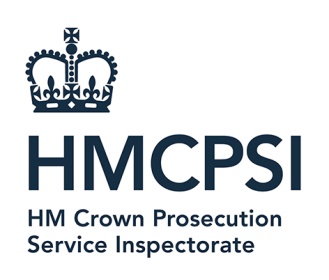 HM Crown Prosecution Service Inspectorate7th Floor, Tower102 Petty FranceLondonSW1H 9GL	WC2B 4TShttp://www.justiceinspectorates.gov.uk/hmcpsi/